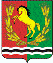 СОВЕТ ДЕПУТАТОВМУНИЦИПАЛЬНОГО ОБРАЗОВАНИЯ КИСЛИНСКИЙ СЕЛЬСОВЕТАСЕКЕЕВСКОГО РАЙОНА ОРЕНБУРГСКОЙ  ОБЛАСТИЧЕТВЕРТОГО СОЗЫВАР Е Ш Е Н И Е20.02.2024                                                                                                                             №114О представлении прокурора «Об устранении нарушений законодательства в сфере  жилищно -коммунального хозяйства, законодательства»               На основании представления прокурора района от 31.01.2024 №07-02-2024 «Об устранении нарушений законодательства в сфере «Об устранении нарушений законодательства в сфере  жилищно-коммунального хозяйства» Совет депутатов решил:            1.Главе администрации муниципального образования Кислинский сельсовет за ненадлежащее исполнение должностных обязанностей, объявить замечание.             2. Главе администрации муниципального образования Кислинский Абрамову Владимиру Леонтьевичу  нарушений  в сфере  жилищно-коммунального хозяйства  не допускать.              3.  Настоящее решение вступает в силу после его официального опубликования (обнародования). Председатель  Совета депутатов                                               Галиулина Р.Х.